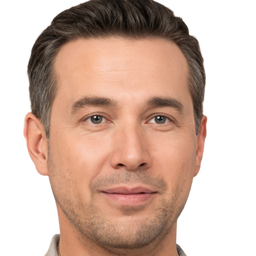 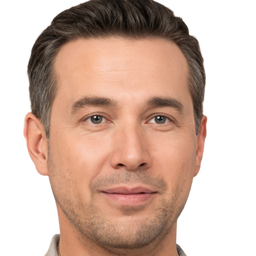 CONTACT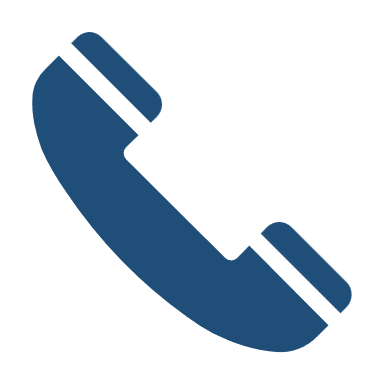 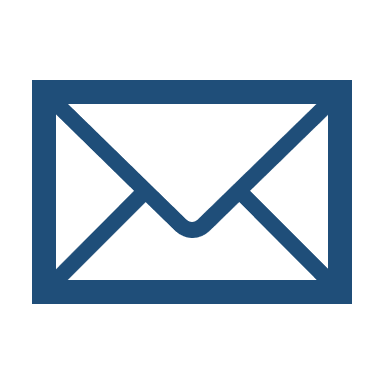 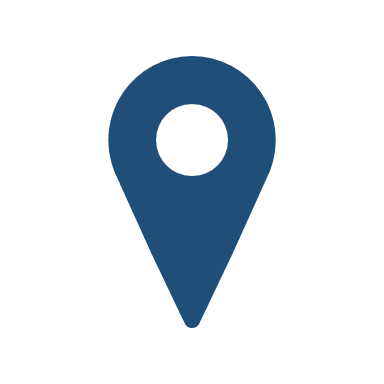 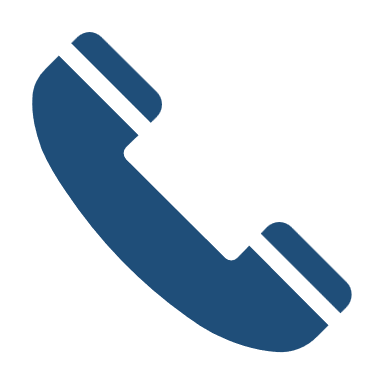 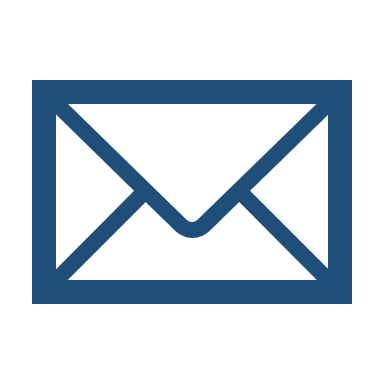 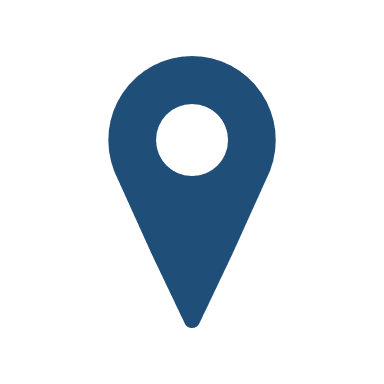 POINTS FORTSVision businessTransformation digitaleManagementExpérience utilisateur	Culture du résultatLANGUES	Français : NatifAnglais : BilingueAllemand : Niveau scolaireJaponais : En auto-apprentissageFORMATIONSkema Business SchoolLille, 2008 - 2013Template de CV offert par Digital MoversCabinet de recrutement spécialisé dans le recrutement d’experts du digitalwww.digitalmovers.frEXPÉRIENCES PROFESSIONNELLES